ABOUT THE PROGRAM OF STUDY The A/V Production program of study is designed for students interested in a range of entertainment and news media fields. Course content centers on production of various television, cinema, radio, and other audio and video products, including commercials, music, news, interactive programming, and film. Students complete all phases of the production process including planning, coordinating, capturing, editing, and distributing productions. Topics include but are not limited to concept creation, scripting, interviewing, budgeting, scheduling, set design, engineering, field and studio production, and editing, as well as operating production equipment such as cameras, lights, and audio equipment. 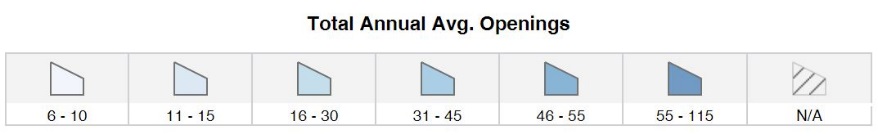 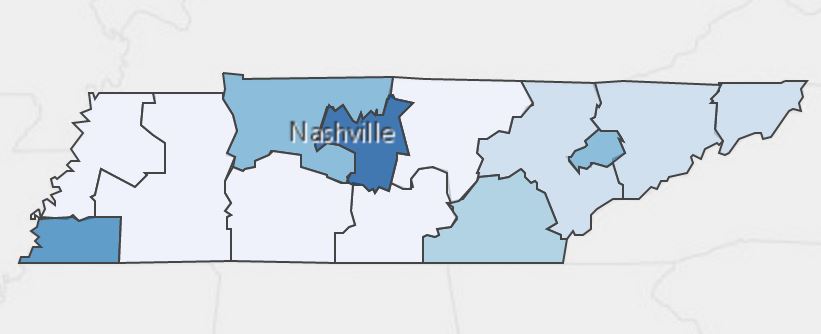 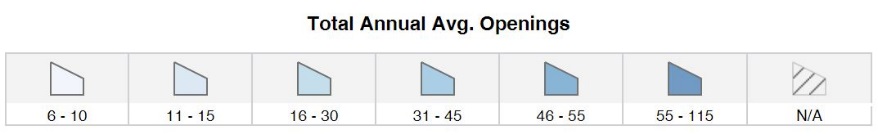 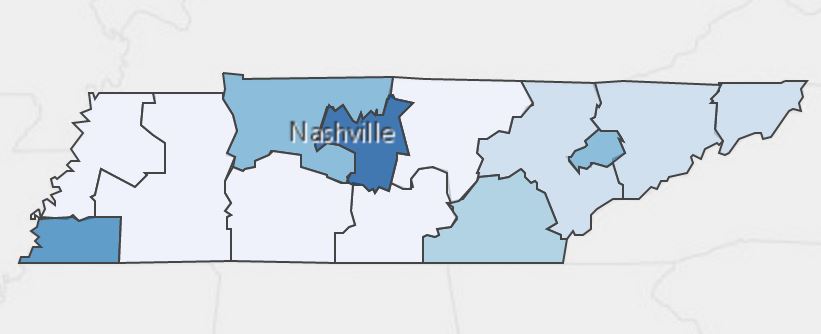 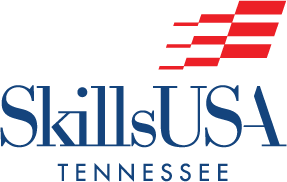 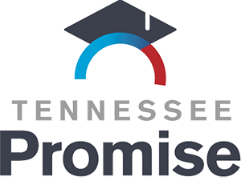 